Аннотации рабочих программ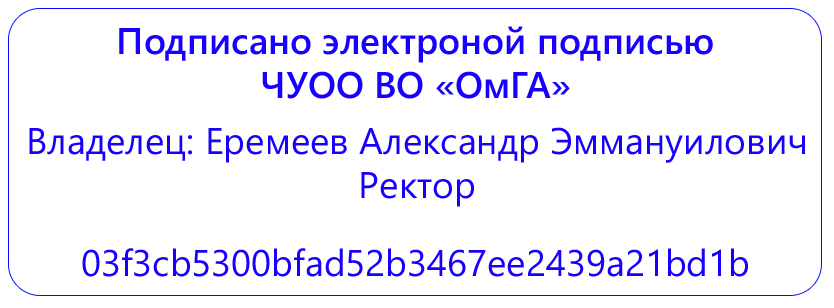 Магистратура по направлению подготовки 37.04.01 Психология
Направленность (профиль) программы: " Психологическое просвещение в образовании и социальной сфере "Блок 1.Дисциплины (модули)Обязательная частьК.М.Комплексные модулиБ1.О.01 Методология научного исследованияСущность науки и особенности современного научного знания.Сущность научного исследования.Понятия метода и методологии научного исследованияЛогика научного исследования.Программа научного исследования.Основные этапы научного исследованияМетодика проведения научного исследования.Оформление результатов исследования. Отчет по исследованию.Б1.О.02 Иностранный язык в профессиональной деятельности Digital Education. Master’s programme. Тема содержит вокабуляр по изучаемой теме «Digital Education. Master’s programme»; аутентичный текст современного английского языка; тексты сопровождаются вопросами, проверяющими общее понимание и стимулирующими личностно-оценочные высказывания на основе прочитанного, а также изложение понятого материала; задания, направленные на построение небольшого монологического или диалогического высказывания.Globalisation Тема содержит вокабуляр по изучаемой теме «Globalisation»; аутентичный текст современного английского языка; тексты сопровождаются вопросами, проверяющими общее понимание и стимулирующими личностно-оценочные высказывания на основе прочитанного, а также изложение понятого материала; задания, направленные на построение небольшого монологического или диалогического высказывания.Professional organizations. Тема содержит вокабуляр по изучаемой теме «Professional organizations»; аутентичный текст современного английского языка; тексты сопровождаются вопросами, проверяющими общее понимание и стимулирующими личностно-оценочные высказывания на основе прочитанного, а также изложение понятого материала; задания, направленные на построение небольшого монологического или диалогического высказывания. Communication Skills. Тема содержит вокабуляр по изучаемой теме «Communication Skills»; аутентичный текст современного английского языка; тексты сопровождаются вопросами, проверяющими общее понимание и стимулирующими личностно-оценочные высказывания на основе прочитанного, а также изложение понятого материала; задания, направленные на построение небольшого монологического или диалогического высказывания.Public Speaking and Presentation Skill. Тема содержит вокабуляр по изучаемой теме «Public Speaking and Presentation Skill»; аутентичный текст современного английского языка; тексты сопровождаются вопросами, проверяющими общее понимание и стимулирующими личностно-оценочные высказывания на основе прочитанного, а также изложение понятого материала; задания, направленные на построение небольшого монологического или диалогического высказывания. Business Ethics. Тема содержит вокабуляр по изучаемой теме «Business Ethics»; аутентичный текст современного английского языка; тексты сопровождаются вопросами, проверяющими общее понимание и стимулирующими личностно-оценочные высказывания на основе прочитанного, а также изложение понятого материала; задания, направленные на построение небольшого монологического или диалогического высказывания.Business Correspondence. Тема содержит вокабуляр по изучаемой теме «Business Correspondence»; аутентичный текст современного английского языка; тексты сопровождаются вопросами, проверяющими общее понимание и стимулирующими личностно-оценочные высказывания на основе прочитанного, а также изложение понятого материала; задания, направленные на построение небольшого монологического или диалогического высказывания.Employment. Applying for a Job. Тема содержит вокабуляр по изучаемой теме «Employment. Applying for a Job.»; аутентичный текст современного английского языка; тексты сопровождаются вопросами, проверяющими общее понимание и стимулирующими личностно-оценочные высказывания на основе прочитанного, а также изложение понятого материала; задания, направленные на построение небольшого монологического или диалогического высказывания.International trade. Markets Тема содержит вокабуляр по изучаемой теме «International trade. Markets»; аутентичный текст современного английского языка; тексты сопровождаются вопросами, проверяющими общее понимание и стимулирующими личностно-оценочные высказывания на основе прочитанного, а также изложение понятого материала; задания, направленные на построение небольшого монологического или диалогического высказывания.Competition. Money. Тема содержит вокабуляр по изучаемой теме «Competition. Money»; аутентичный текст современного английского языка; тексты сопровождаются вопросами, проверяющими общее понимание и стимулирующими личностно-оценочные высказывания на основе прочитанного, а также изложение понятого материала; задания, направленные на построение небольшого монологического или диалогического высказывания.Б1.О.03 Современные проблемы науки и образованияОсновные понятия науки и образования.Методология науки и образования.Методы получения современного научного знания в области образования.Педагогические теории, концепции, положения.Б1.О.04 Научные теории и школы современной психологииСтруктура современной психологии как многообразие школ и теорий.Научная школа ассоцианизма в психологии.Характеристика предмета, метода и направлений исследований в школе В. Вундт.Исторические основания и содержание классического бихевиоризма и необихевиоризма.Исторические предпосылки, сущность и значение фрейдизма.Исторические основания и содержание гуманистической психологии.Исторические основания и содержание теории деятельности.Исторические основания и содержание гештальт-психологии.Исторические основания и содержание когнитивной психологии.Б1.О.05 Педагогика и педагогическая психологияОбщие основы педагогической психологии.Предмет, задачи, структура и методы педагогической психологии.Введение в педагогику. Предмет и задачи педагогики.Педагогическая психология- междисциплинарная отрасль научного знания.Формы организации учебного процесса.Методы обучения.Учитель как субъект педагогической деятельности.Б1.О.06 Русский язык в профессиональной сфереБ1.О.07 Психология социального взаимодействияИндивидуально-психологические свойства субъекта социального взаимодействия.Психика как особая форма взаимодействия.Личность как высшее интегративное психическое свойство.Общение как форма социального бытия человека.Общая характеристика общения.Социальное взаимодействие в организации.Организационная культура и межкультурное взаимодействие в организации.Руководство и лидерство в организации.Группа как продукт межличностных взаимодействий. Особенности социально- психологического взаимодействия в организацииБ1.О.08 Практикум по психологической диагностикеОсновные методы психологической диагностики.Диагностические методики изучения познавательных психических процессов, состояний и свойств личности.Б1.О.09 Социальная психологияТеоретико-методологические основы социальной психологии.Социальная психология как наука.История формирования социально-психологических идей.Методологические проблемы  социально- психологического исследования.Социальная психология общения и взаимодействия людей.Социальная психология общения. Содержание, функции и виды общения.Закономерности процесса общения. Структура общения: коммуникативная, перцептивная.Психология социальных сообществ.Группа как социально-психологический феномен.Психология больших и малых групп социальных групп и массовых социальных движений.Психология межгрупповых отношений.Б1.О.10 Методология и методы психологического исследованияМетодология  психологических  исследований.Определение и соотношение понятий «методология», «метод», «методика», процедура», «техника» исследований.Выбор методологии. Проблема и проблемная ситуация.Основные этапы исследовательской деятельности.Планирование психологического исследования.Методы проведения исследования. Надежность, валидность и репрезентативность результатов экспериментальных исследований.Количественные методы исследования.Обработка и анализ количественных данных.Формы представления результатов.Б1.О.11 Профессионально-творческое саморазвитие личностиСаморазвитие личности: теоретико- методологические основы.Технологии интеллектуально-личностного саморазвития.Профессиональная жизнь человека – предмет психологического познания.Структура профессиональной деятельности.Противоречия и кризисы профессионального развития личности.Предмет и задачи психологического сопровождения профессионального развития.Психологическая диагностика профессионального развития личности.Б1.О.12 Организация добровольческой (волонтерской) деятельности и взаимодействие с социально ориентированными НКОВолонтёрство как ресурс личностного роста и общественного развития.Многообразие форм добровольческой (волонтерской) деятельности.Организация работы с волонтерами.Взаимодействие с социально ориентированными НКО, инициативными группами, органами власти и иными организациями.Б1.О.13 Практикум по психологическому консультированиюОсновные этапы психологического консультирования. Беседа в психологическом консультировании.Процедуры и техники психологического консультирования.Б1.О.14 Социально-психологический тренингТеоретические основы психологического тренинга.Универсальная модель тренинговой программы.Содержание и структура тренинговых программ разного уровня изменений.Профессиональная компетентность тренера.Оценка результатов тренингаБ1.О.15 Методы математической обработки в психологииСтатистические методы.Генеральная совокупность и нормальное распределение.Статистические гипотезы.Математические методы.Математические методы в планировании и анализе межгрупповых экспериментов.Математические методы в планировании и анализе экспериментов с повторными изменениями.Планирование и анализ.Планирование и статистический анализ факторных экспериментов.Планирование и статистический анализ факторных экспериментов с повторными изменениями.Б1.О.16 Психология управленияОсновные понятия психологии управления.Психологические особенности основных управленческих функций.Психологические особенности личности руководителя.Профессиональное развитие личности в системе управления.Теория личности.Психология управления групповыми процессами.Психология управления конфликтными ситуациями.Б1.О.ДВ.01 Элективные дисциплины (модули)Б1.О.ДВ.01.01 Экспертная деятельность психологаТеоретические и методологические основы психолого-педагогической экспертизы.Этические вопросы проведения психолого- педагогических экспертиз.Институт экспертизы и экспертное сообщество.Нормативно-правовое обеспечение и социально- организационные механизмы экспертизы.Гуманитарные основания экспертизы в образовании.Методы исследования.Программа развития образовательного учреждения как объект экспертизы.Экспертиза образовательных программ.Б1.О.ДВ.01.02 Практикум по методам социальной и педагогической психологииМетоды социальной психологииМетодология и методы исследования в социальной психологии.Методы педагогической психологии.Психология обучения.Психология личности педагогаПсихология педагогической деятельности.К.М.01 Модуль "Психологическое просвещение в образовании"К.М.01.01 Социальная психология образованияСоциальная психология образования как дисциплина.Социальная психология личности. Личность руководителя в образовании.Социальная психология межличностных отношений.Социальная психология групп и коллективов.Управление межличностным взаимодействием.Образовательное пространство.К.М.01.02 Школьная медиацияМедиация: сущность, процедура и фазы.Медиатор: правовой и социальный статус.Особенности школьной медиации.Содержание медиации в образовательной системе.К.М.01.03 Семейная психология и семейное консультированиеПсихология семьи в системе гуманитарных наук Исторические изменения семьи и брака.Семья. Определение, функции, структура и динамика семьи Формирование супружеской пары. Проблемы молодой семьи.Особенности супружеского общения. Классификации семей.Этапы жизненного цикла семьи.Супружеские конфликты: причины, типология, профилактика, преодоление.Развод как социально-психологический феномен.Основные психолого- педагогические модели родительско-детских отношений.Направления и виды семейного консультирования.К.М.01.04(П) Производственная практика (педагогическая практика)Вид практики: Производственная практика Тип практики: Педагогическая практика Форма проведения практики: дискретно. Производственная  практика (педагогическая практика) ориентирована на определению тематики и примерного содержания будущей выпускной квалификационной работы.Производственная  практика (педагогическая практика)  в соответствии с учебным планом проводится:Очная форма обучения - 2 курс, 3 семестрЗаочная форма обучения - 2 курс, 4 семестрК.М.01.ДВ.01 Элективные дисциплины (модули)К.М.01.ДВ.01.01 Психология профессионального развития педагогаСмыслообразующие понятия и методологические основы психологии профессионального развития.Психологические подходы к изучению профессионального развития.Факторы профессионального развития педагога.Профессиональное самоопределение педагога.Проблемы профессионального развития педагога.Психологическая компетентность в структуре профессиональной компетентности педагогаК.М.01.ДВ.01.02 Социально-психологическое консультирование по проблемам профессионального развитияОпределение, предмет и цели социально- психологического консультирования.Роль и место консультанта в консультативном процессе. Процедуры и техники социально- психологического консультирования.Основные понятия и психологические основы профессионального развития личности.Социально-психологическое консультирование по проблемам профессионализации личности и психологических барьеров ее профессионального развития.К.М.02 Модуль «Психологическое просвещение в социальной сфере»К.М.02.01 Психология малой группыПонятие малой группы. Классификация малых групп.Основные направления изучения малой группы в социальной психологии.Механизмы групповой динамики.Управление в малой группе. Лидерство и руководство.Групповое принятие решений. Нормативное поведение в малой группе.Структурные характеристики малой группы. Групповая сплоченность.Экологический аспект группового функционирования. Межличностный конфликт.Личность в группе.Межличностная совместимость.К.М.02.02 Социальная психология общностей и социальных институтовПредмет и основные концепции социальной психологии общностей и социальных институтов.Понятие и классификация общностей и социальных институтов.Группа как субъект и система деятельности.Стадии развития в группе.Детерминанты группообразования.Психология больших социальных групп и движений.Социальная психология производственных общностей.Процесс социализации.Социальная установка.К.М.02.03 Современные технологии профориентационной работыПредмет, цели и задачи профессиональной ориентации.Профессиональное самоопределение личности.Использование методов психодиагностики в профориентации.Технологии и модели программ профориентацииК.М.02.04(П) Производственная практика (производственная практика в профильных организациях)Указание вида практики, способа и формы ее проведенияВид практики: Производственная практика Тип практики: Производственная практика в профильных организациях Практика относится к модулю «Психологическое просвещение в социальной сфере»Производственная практика (производственная практика в профильных организациях) предполагает работу по написанию теоретического анализа выбранной проблемы и составления плана ее эмпирического исследования в рамках подготовки выпускной квалификационной работы. Форма проведения практики: дискретно. Производственная практика (производственная практика в профильных организациях)  практика в соответствии с учебным планом проводится:Очная форма обучения - 2 курс, 4 семестрЗаочная форма обучения – 3 курс, 5 семестрК.М.02.ДВ.01 Элективные дисциплины (модули)К.М.02.ДВ.01.01 Практикум по конфликтологииАнализ конфликта.Поведение людей в конфликте.Личностные особенности возникновения конфликтов.Основные направления профилактики конфликтов.К.М.02.ДВ.01.02 Технология разрешения конфликтовКонфликт как форма взаимодействия.Конфликт в организации.Личностные особенности возникновения конфликтов.Технологии цивилизованного общения.Блок 2. Практика (часть практик, включенных в обязательную часть или часть, формируемую участниками образовательных отношений, размещены в комплексных модулях)Обязательная частьБ2.О.01(У) Учебная практика (научно-исследовательская работа)Указание вида практики, способа и формы ее проведенияВид практики: Учебная практика Тип практики: НИР Практика относится к модулю «Теоретические основы профессиональной деятельности психолога в образовании»Учебная практика (научно-исследовательская работа) предполагает работу по написанию теоретического анализа выбранной проблемы и составления плана ее эмпирического исследования в рамках подготовки выпускной квалификационной работы. Отрабатываются научно-исследовательские умения по написанию научной статьи и научного выступления с докладом, участия в научной дискуссии.Форма проведения практики: дискретно. Учебная практика (научно-исследовательская работа)  практика в соответствии с учебным планом проводится:Очная форма обучения - 1 курс, 1 семестрЗаочная форма обучения - 1 курс, 1 семестрБ2.О.02(Пд) Производственная практика (преддипломная практика)Указание вида практики, способа и формы ее проведенияВид практики: Производственная практика Тип практики: Преддипломная Форма проведения практики: дискретно. Программа производственной практики (преддипломной) предполагает работу по оформлению результатов исследования, запланированного в рамках выпускной квалификационной работы под руководством научного руководителя, проверка работы на заимствование, коллективное обсуждение на исследовательском семинаре, подготовку выступления и презентации.Производственная практика (преддипломная) практика в соответствии с учебным планом проводится:Очная форма обучения - 2 курс, 4 семестрЗаочная форма обучения - 3 курс, 5 семестрЧасть, формируемая участниками образовательных отношенийБ2.В.01(П) Производственная практика  (научно-исследовательская (квалификационная) практика)Указание вида практики, способа и формы ее проведенияВид практики: Производственная практика Тип практики: НИР Форма проведения практики: дискретно. Практика относится к модулю «Психологическая безопасность в образовании и социальном взаимодействии»Производственная практика (научно-исследовательская работа) предполагает работу по написанию теоретического анализа выбранной проблемы и составления плана ее эмпирического исследования в рамках подготовки выпускной квалификационной работы. Отрабатываются научно-исследовательские умения по написанию научной статьи и научного выступления с докладом, участия в научной дискуссии.Производственная практика (научно-исследовательская работа) практика в соответствии с учебным планом проводится:Очная форма обучения - 1 курс, 2 семестрЗаочная форма обучения - 1 курс, 2 семестрБлок 3. Государственная итоговая аттестацияБ3.01 Подготовка к процедуре защиты и защита выпускной квалификационной работыВ соответствии с учебным планом по направлению подготовки 37.04.01 «Психология» (уровень магистратуры), направленность (профиль) программы «Психологическое просвещение в образовании и социальной сфере» подготовка к процедуре защиты и процедуру защиты.Объем государственной итоговой аттестации - 9 з.е. (6 недель, 324 академических часов).ФТД. Факультативные дисциплиныФТД.01 Этические и правовые основы профессиональной деятельности психологаНормативные характеристики профессиональной этики. Зарождение и развитие психолого- педагогической этики.Профессиональная этика психолого-педагогической деятельности специалиста. Культура общения и профессиональная этика.Концепция психологической службы в системе образования. Нормативные документы.Тарифно-квалификационные требования к должности психолога.ФТД.02 Тренинг коммуникативной компетентностиОсновные причины затруднений в общении.Психологические аспекты и условия эффективного общения.Речевое воздействие как аспект профессиональной коммуникативнойкомпетентности.Жанры профессиональной коммуникации.Психологические барьеры общения.ФТД.03 Теория и аргументация исследовательской деятельностиАргументация и доказательство.Состав аргументации.Способы аргументации: обоснование и критика.Правила и ошибки аргументации.